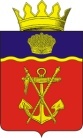 АДМИНИСТРАЦИЯ  КАЛАЧЁВСКОГО МУНИЦИПАЛЬНОГО РАЙОНАВОЛГОГРАДСКОЙ ОБЛАСТИПОСТАНОВЛЕНИЕот  05.11.2013 г. № 2160Об утверждении муниципальной программы "Муниципальная поддержка малого и среднего предпринимательства в Калачевском муниципальном районе Волгоградской области на 2014 - 2015 годы"           В  соответствии со ст. 179 Бюджетного кодекса Российской Федерации, на основании ст. 15 Федерального закона от 6 октября 2003 г. N 131-ФЗ "Об общих принципах организации местного самоуправления в Российской Федерации",  Законом Волгоградской области от 4 июля 2008 г. N 1720-ОД "О развитии малого и среднего предпринимательства в Волгоградской области" и  в целях содействия развитию малого и среднего предпринимательства в Калачевском муниципальном районе Волгоградской области          п о с т а н о в л я ю:           1. Утвердить прилагаемую муниципальную программу "Муниципальная поддержка малого и среднего предпринимательства в Калачевском  муниципальном  районе Волгоградской области на 2014 - 2016 годы" (далее Муниципальная  программа).  2. Комитету  бюджетно-финансовой  политики и казначейства  администрации Калачевского муниципального района предусмотреть в  бюджете  Калачевского муниципального района на 2014 -  2016 годы средства для реализации Муниципальной программы.3.  Настоящее постановление  подлежит официальному опубликованию.4.  Контроль за исполнением настоящего постановления возложить на первого заместителя главы администрации Калачевского муниципального района Архангельского А.Н.Глава администрации  Калачёвского                                                          муниципального района                                                   Т.И.Нургалеев